ПОЛОЖЕНИЕМБОУ «Кошлаковская основная общеобразовательная школа Шебекинского района Белгородской области»О ЕДИНОЙ ПРЕДМЕТНОЙ НЕДЕЛЕ В ШКОЛЕОбщие положенияНастоящее Положение разработано в соответствии с Законом РФ «Об образовании в Российской Федерации» (принят Государственной Думой 21 декабря 2012 года),  ст. 28.1.2. Школьная единая предметные недели проводится ежегодно методическими объединениями с целью повышения профессиональной компетентности учителей в рамках планирования методической  работы, а также для развития познавательной и творческой активности обучающихся.1.3. Задачи единой предметной недели:– совершенствование профессионального мастерства педагогов через подготовку, организацию и проведение открытых уроков и внеклассных мероприятий;– вовлечение обучающихся в самостоятельную творческую деятельность, повышение их интереса к изучаемым учебным дисциплинам;– выявление обучающихся, которые обладают творческими способностями, стремятся к углубленному изучению определенной учебной дисциплины или образовательной области;– формирование банка педагогических технологий для развития учащихся в области науки, техники, художественного творчества.II. Организация и порядок проведения единой предметной недели2.1. Единая предметная неделя проводится в соответствии с планами работы методических объединений.2.2. Мероприятия должны соответствовать целям и тематике недели.2.3. Организатором единой предметной недели является методические объединения учителей-предметников.2.4. Участниками единой предметной недели являются:– все учителя, преподающие предмет или группу дисциплин образовательной области, по которым проводится единая предметная неделя;– ученики школы, изучающие предмет или образовательную область, по которым проводится единая предметная неделя.2.5. В рамках единой предметной недели могут проводиться:– нетрадиционные уроки по предметам (согласно плану проведения единой предметной недели);– внеклассные мероприятия на параллели учебных классов и между параллелями;– общешкольные мероприятия;– коллективные творческие дела;– другие формы учебно-воспитательной деятельности.2.6. При составлении плана недели учитываются:– занятость всех учителей МО;– разнообразие форм уроков и мероприятий (по предметам), дата и время их проведения, ответственные;2.7. Обсуждение плана предметной недели происходит на заседаниях ШМО, согласуется с заместителем директора  и утверждается приказом директора школы.2.8. Каждому учителю-предметнику желательно  провести не менее одного урока в рамках единой предметной недели и одного тематического мероприятия.2.9. Проведение единой предметной недели должно сопровождаться разнообразной наглядной информацией, которая располагается в различных помещениях школы.2.10. По окончании единой предметной недели на заседании методического совета. заседании творческих групп объединений проводится анализ мероприятий, организованных в ходе недели.III. Делопроизводство3.1. По итогам единой предметной недели заместителю директора школы  руководителями школьных методических объединений представляются  следующие документы: – планы или сценарии открытых мероприятий;– отчет по итогам предметной недели с указанием Ф.И.О. педагогических работников и учащихся для поощрения. 3.2. Результаты предметной  недели отражаются школьным СМИ.Рассмотрено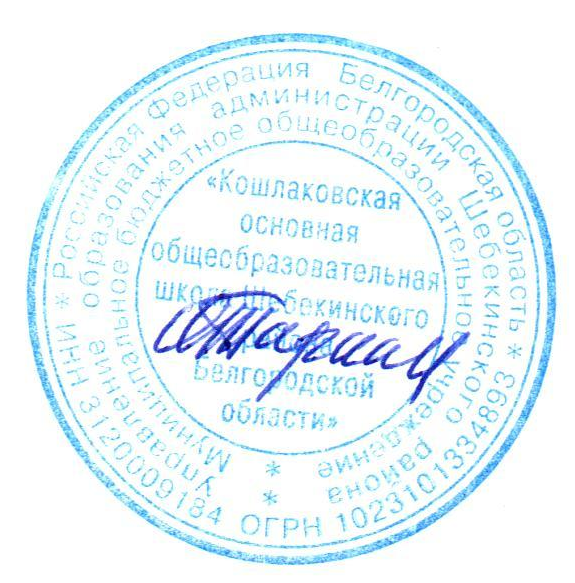 на заседании  педагогическогосовета протокол №_2_  от 30.09.2013 г.Утверждаюдиректор школы _______________О.В.Тарасова Приказ  №__42__от 30.09.2013г. 